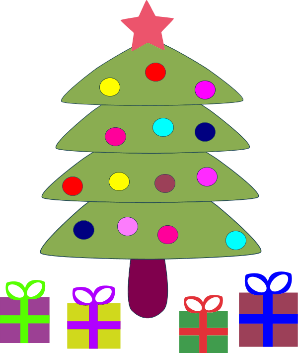 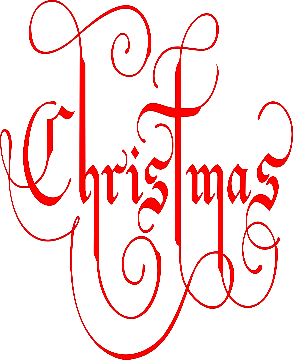 	Christmas Raffle 2022  Prize list!!  - 1 Night’s Dinner, Bed & Breakfast at the Grand Central Hotel, Belfast.- £100 Voucher for Wine and Brine, Moira- £50 O’Neill’s Voucher- £40 Voucher Farmgate Meats, Magheralin- Wine and Cheese Hamper- £20 Lidl Voucher- Perfect Desserts Voucher- Bottles of wine from Byrne’s Bar, MagheralinTickets available to purchase on Eduspot!6 tickets £5       14 tickets £10      20 tickets £15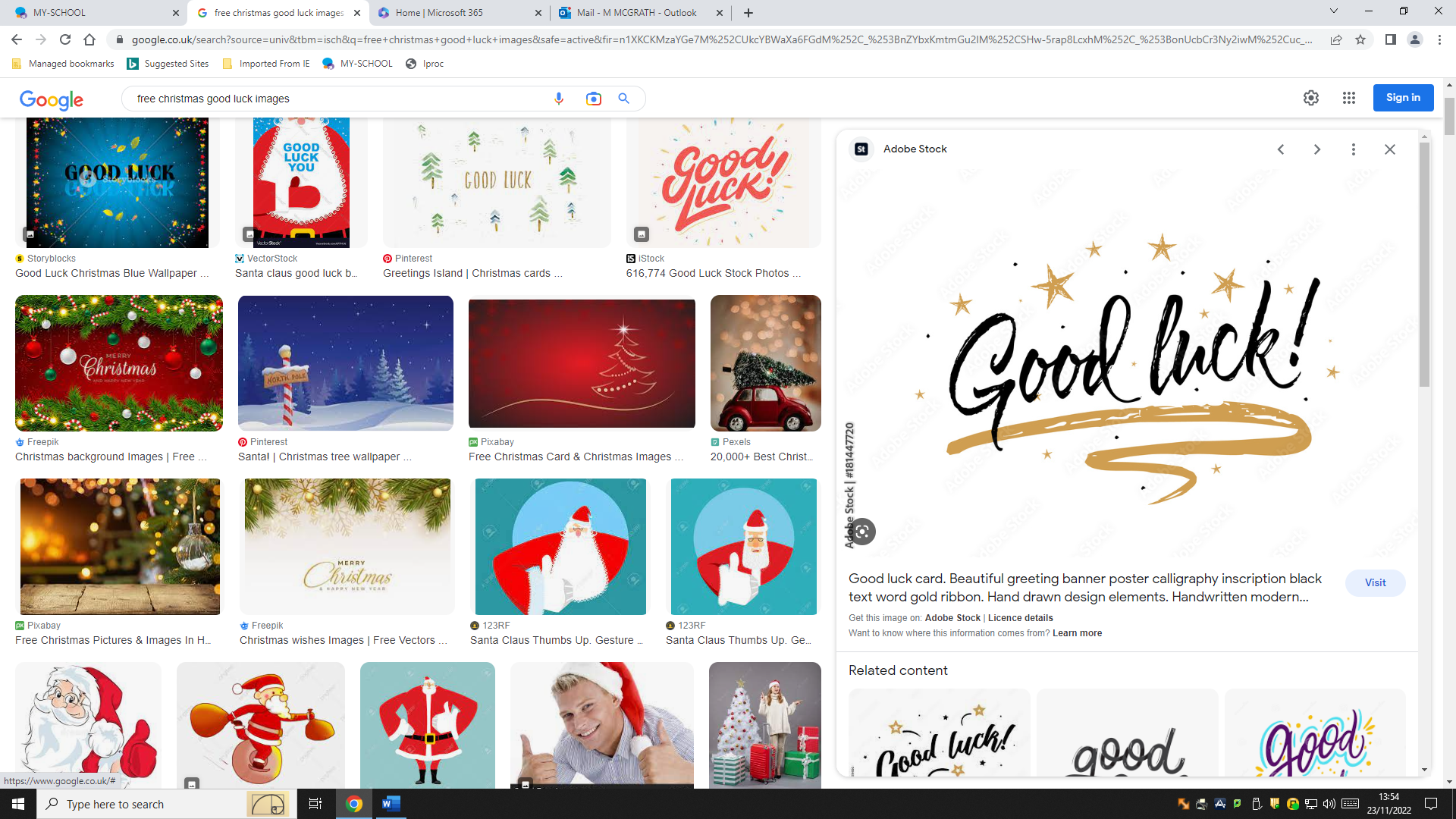 